LÄHETE: KUDOS- JA SYTOLOGISET NÄYTTEETELÄIMEN TIEDOTNÄYTTEEN TIEDOTMUUTOKSEN KUVAILU (sijainti, lukumäärä, koko, muoto, väri, konsistenssi jne.)KLIININEN DIAGNOOSI JA KLIINISET TIEDOT (oireet ja niiden kesto, lääkitykset, olennaiset laboratoriotulokset, kuvantamismuutokset, aiemmat histologiset näytteet jne.)OmistajaOmistajaOmistajaOmistajaPuhelinKatuosoiteKatuosoitePostinumero ja -toimipaikkaPostinumero ja -toimipaikkaLähetetäänLähetetäänLähetetäänLähetetäänLähetetään laskuEläinlääkäriEläinlääkäriEläinlääkäriPuhelinKatuosoiteKatuosoitePostinumero ja -toimipaikkaPostinumero ja -toimipaikkaLähetetäänLähetetäänSähköpostiosoite (vastauksen toimittamista varten)Sähköpostiosoite (vastauksen toimittamista varten) vastaus laskuEläinlajiEläinlajiEläinlajiRotuSukupuoli kastr./ster.NimiSyntymäaikaSyntymäaikaNäytteenottopäivämääräNäytteenottopäivämääräNäytteiden lukumäärä Näyte fiksoimaton/värjäämätön Näyte fiksoitu/värjätty, millä:      Diagnoosin varmistamiseksi voidaan tarvittaessa käyttää immunohistokemiallisia värjäyksiä, joista laskutetaan erikseen* Diagnoosin varmistamiseksi voidaan tarvittaessa käyttää immunohistokemiallisia värjäyksiä, joista laskutetaan erikseen* Diagnoosin varmistamiseksi voidaan tarvittaessa käyttää immunohistokemiallisia värjäyksiä, joista laskutetaan erikseen* Diagnoosin varmistamiseksi voidaan tarvittaessa käyttää immunohistokemiallisia värjäyksiä, joista laskutetaan erikseen* ElinNäytetyyppi (biopsia, sytologinen näyte)Näytetyyppi (biopsia, sytologinen näyte)Näytetyyppi (biopsia, sytologinen näyte)1.      2.      3.      4.      5.      6.      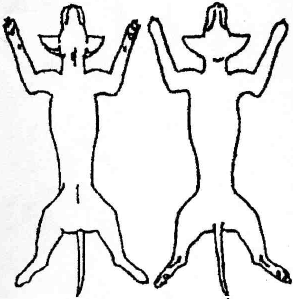 Yllä olevaan kuvaan voit merkitä muutoksen/muutosten sijainnin.Paikka ja päivämääräTilaajan allekirjoitus ja nimenselvennys (pakollinen)